ATA REUNIÃO MEDCA - 02/08/2020PARTICIPANTESAna Luiza Oliveira - turma noveMaria Regina Fonseca - turma dez Bárbara Silva Cabral - turma nove Guilherme Kelles Juste - turma nove Mariana Marques - turma dez Victor Schulthais Chagas - turma onze Laira Lopes Tonon - turma nove Karine Buenos - turma dez Francisca - turma nove Diana - turma nove Lara Mattos - turma onze Igor Marinho Pereira - turma noveAlice Rezende - turma onze Giulia Toledo Ferraz - turma sete Daniel Videira - turma dez Mateus Pena Magalhães - turma dez Farley Reis - turma dez Samara Agostinho - turma dezAlana Balbueno - turma nove Taiana Sacramento Rotondo - turma nove José Geraldo Alves Coutinho Filho - turma dez INÍCIOA reunião será mediada pela Jordânia.Foi explicado que o link para o grupo de trabalho, formulários para sugestões e o documento a ser aprovado foi enviado no grupo aberto e das salas.Foi explicada a metodologia da reunião.Foi feita a verificação dos estudantes presentes.PAUTA APROVAÇÃO DO DOCUMENTOO primeiro parágrafo foi aprovado por consenso.Taiana fez um destaque de alteração no segundo parágrafo da primeira página do documento, alterando o termo ERE por PER.Diana solicitou um destaque de alteração no segundo parágrafo da parte “Apresentação”, adicionando a seguinte parte após a palavra estudantes, na terceira linha, “sendo enviado amplamente em todos os grupos de Whatsapp para todos que quisessem participar [...]”O destaque de alteração da Diana foi aprovadoSumário aprovado por consenso, sem destaques.O primeiro parágrafo da “Introdução” foi aprovado por consenso.O segundo parágrafo da “Introdução” foi aprovado por consenso.O terceiro parágrafo da “Introdução” foi aprovado por consenso.O quarto parágrafo da “Introdução” foi aprovado por consenso.Diana solicitou um destaque de alteração no tópico 2.1. O trecho ficaria assim: “Alteração nas metodologias de avaliação, priorizando o caráter formativo, e não punitivo das mesmas. Desse modo, as avaliações devem incorporar, integrar e articular outras formas, maneiras e possibilidades de demonstrar a aprendizagem, sendo importante a existência de mais de uma forma de avaliação;”O tópico 2.2 foi aprovado por consenso.O tópico 2.3 foi aprovado por consenso.O tópico 2.4 foi aprovado por consenso.Jordânia fez um destaque de alteração no tópico 2.6 alterando a palavra “com”, na segunda linha, por “sob”.Taiana fez um destaque de supressão no tópico 2.6, na segunda linha, suprimindo o trecho “com a alegação de reduzir eventual “cola”.O tópico 2.5 foi aprovado por consenso.Mariana Lara fez um destaque técnico no tópico 2.7, “já citados, anteriormente” está redundante, sugerindo retirar “anteriormente”. Diana solicitou um destaque de elucidação no tópico 2.7.O tópico 2.8 foi aprovado por consenso.Diana solicitou um destaque de elucidação no tópico 2.9.O tópico 2.10 foi aprovado por consenso.Ninguém se inscreveu para sustentar o tópico 2.1 original, assim, a proposta feita pela Diana foi aprovada por consenso.Taiana fez um destaque técnico no tópico 2.8, colocar “Avaliações” em letra minúscula.A proposta feita pela Taiana no tópico 2.6 foi aprovada, já que ninguém se inscreveu para sustentar o texto original.  Anna Luíza fez um destaque técnico no tópico 2.7, colocar “ainda” em “reforçamos ainda que [...]” entre vírgulas.Diana fez um destaque de alteração no tópico 2.9. O trecho ficaria assim: “Disponibilizar uma forma mais flexível de avaliações, permitindo ao estudante a adaptação à sua nova rotina e condições no cenário atual. Dessa forma, tem-se a possibilidade de retirar peso das provas e torná-las menos ansiogênicas, considerando os possíveis contratempos que envolvem uma prova online, como “queda” da internet e falta de tempo. Sendo assim, pensando em contratempos, uma sugestão é a disponibilidade de atividades avaliativas facultativas ao longo do semestre que removam significativos pontos das provas, e caso não sejam feitos, os pontos vão para a prova (tendo como exemplo a disciplina LAC V, em que os relatórios valem 5 pontos e, caso o aluno não realize a atividade, esses pontos são realocados para a prova.”Francisca fez um destaque de alteração no tópico 3.1. O trecho ficaria assim: “Não contabilizar a presença apenas pela participação do estudante durante a aula síncrona. Sugerimos que os critérios utilizados na disciplina “Tópicos especiais: Saúde da Mulher” no PEO sejam aplicados: a presença era contabilizada por meio de cumprimento no chat no início da aula síncrona ou acertos acima de 75% nos testes ou com a participação no fórum do PVANet ou por meio do acesso aos materiais disponível no PVANet. Essa forma de flexibilização auxilia na minimização de problemas por falta de conexão ou permite aos estudantes que estejam trabalhando/cuidando de tarefas domésticas ou de familiares possam adequar os horários de aula às suas próprias realidades neste período de pandemia, tendo a chance de utilizar este benefício do ensino remoto para diminuir as iniquidades desses contextos variados. Além disso, é importante que os professores não exijam justificativas individuais acerca dos motivos pelos quais a pessoa não assistirá a aula síncrona, visto que isso pode-se dar por vários motivos - inclusive de saúde mental e preferência- e a justificativa pode trazer constrangimento.”A alteração proposta pela Diana, no tópico 2.9, foi aprovada por consenso, já que ninguém se inscreveu para manter o texto original.A alteração proposta pela Francisca, no tópico 3.1, foi aprovada por consenso, já que ninguém se inscreveu para manter o texto original.Mariana Lara solicitou um destaque de alteração no tópico 4.1, a fim de incluir a palavra “pandemia” após a palavra “período”, na última linha.Diana solicitou um destaque de supressão do seguinte trecho, no tópico 4.1, “(sugerimos  no máximo 1 hora e 30 minutos, contando com o intervalo)”.Anna Luiza solicitou um destaque técnico no tópico 4.1, colocar “em casos de aulas duplas seguidas” entre vírgulas.A alteração proposta pela Diana, no tópico 4.1, foi aprovada por consenso, já que ninguém se inscreveu para manter o texto original.Diana solicitou um destaque de elucidação no tópico 5.1. Após elucidação, pediu destaque de alteração. O trecho ficaria assim: “Sugerimos a tentativa de apresentar os conteúdos de forma dinâmica, explorando recursos visuais, vídeos de animação do conteúdo específico, entre outros que ajudem a não ficar restrito apenas na escrita dos slides. Visto que, esse o formato de aula online pode facilitar inovações dinâmicas no formato de exposição de teoria.”Anna Luiza solicitou um destaque de alteração no tópico 5.3. O trecho ficaria assim: “Fornecer ou apontar onde encontrar as referências das aulas, permitindo amplo acesso dos estudantes, uma vez que muitos não têm acesso a livros em suas localidades. Uma sugestão é o envio do(s) capítulo(s) escaneado(s) para estudo no  PVANet ou, ainda, dar destaque para referências presentes no acervo de livro eletrônicos presentes na  Biblioteca Virtual Pearson (BV) adquirido pela UFV. Dessa forma, permite que os alunos consigam o contato com as bibliografias, mesmo com a impossibilidade de acesso físico à biblioteca. ”O tópico 5.2 foi aprovado por consenso. O tópico 5.4 foi aprovado por consenso. O destaque feito pela Diana, no tópico 5.1, foi aprovado por consenso, já que ninguém sustentou a proposta original.A proposta feita pela Anna Luiza, no tópico 5.3, foi aprovada por consenso, já que não houve inscritos para sustentar o texto original.O tópico 6.1 foi aprovado por consenso. Taiana solicitou um destaque de alteração no tópico 7.1. O trecho ficaria assim: “[...] Isso deve ocorrer mesmo que os poucos estudantes façam a matrícula nas disciplinas ofertadas no retorno presencial/misto e que a maioria tenha aderido à disciplina no PER.”Daniel Videira solicitou um destaque de alteração no tópico 7.2. O trecho ficaria assim: “Estabelecer como meta no nosso departamento a união de todas e todos em prol da garantia dos direitos de assistência e permanência estudantil, que vão desde inclusão digital, cobrando as instâncias da UFV responsáveis, a partir de um amplo edital, com prazo digno, para que os estudantes em condições de exclusão tenho a garantia do acesso antes do início do PER;”.Samara solicitou um destaque de alteração no tópico 7.3. O trecho ficaria assim: “Tendo em vista a importância da manutenção do estudante em sua turma, para o fortalecimento da relação entre aprendizagem, integração e suporte psicossocial, principalmente na conjuntura de pandemia e de um futuro retorno presencial/misto, reforçamos a garantia feita em reunião da comissão coordenadora de que as disciplinas do Período Especial Remoto (PER) ofereçam vagas para o total de alunos do período sugerido, como também devem ser dadas posteriormente no retorno do período regular - não havendo solicitação do cancelamento da disciplina em caso de menos de 10 estudantes matriculados, a fim de evitar o rebaixamento de turma dos estudantes que não puderem realizá-las durante o PER no atual momento.”O destaque feito pela Taiana, no tópico 7.1, foi aprovado por consenso, já que ninguém sustentou a proposta original.O destaque feito pelo Daniel Videira, no tópico 7.2, foi aprovado por consenso, já que ninguém sustentou a proposta original.O destaque feito pela Samara, no tópico 7.3, foi aprovado por consenso, já que ninguém sustentou a proposta original.Samara fez um destaque de supressão para o segundo parágrafo do tópico 8, excluir “outrora”. Taiana e Daniel solicitaram um destaque de alteração no segundo parágrafo do tópico 8, a fim de substituir a palavra “outrora”.Houve o consenso entre os três, de modo que a palavra “outrora” foi substituída por “conquistada”.O primeiro parágrafo do tópico 8 foi aprovado por consenso. Os  terceiros e quarto parágrafos do tópico 8 foram aprovados por consenso.Os destaques propostos no segundo parágrafo do tópico 8 foram aprovados por consenso, já que não houve inscritos para sustentarem o texto original. Não havendo mais fatos a relatar, finda-se aqui esta ata.Gestão Florescer – 2020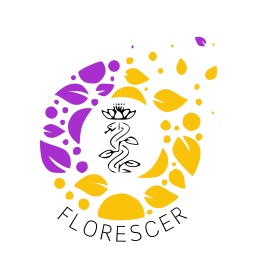 